NEVESER KÖKDEŞ        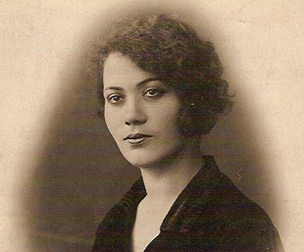 Üsküdar Bağlarbaşı’nda 1900 yılında doğan Neveser Kökdeş, Sultan Abdülaziz'in baş mabeyincisi Hurşit bey ve Dilber hanımın kızıdır ve ailesinin son çocuğudur. Neveser Kökdeş, babası Hurşit beyin kendisini “Sünbülüm” diyerek sevdiğini hatıralarında anlatmış. Hurşit Bey, Musikiyi sever, keman, lavta, on iki telli saz ve nısfiyeyi, zamanının büyük alaturka icracıları derecesinde çalardı. Neveser’in kardeşleri de müzik alanında başarılı olmuş kişilerdi. Kardeşlerinden Emine Şayan alafranga müzikle ilgilenirdi. İkbal, Viyana'da sürekli şan dersleri aldıktan sonra ses sanatkârı olarak yetişmişti. Agâh Hanım ise alaturka piyanoda büyük başarı sağlamıştı. Ama bu kardeşler arasında en ünlüsü şüphesiz ağabeyi ünlü operet ve şarkı bestecisi Muhlis Sabahattin Ezgi’dir. Neveser Kökdeş, İlk Dünya Güzelimiz Keriman Halis Ece'nin de halasıdır.Neveser hanım ilk müzik eğitimini, müzik zevkini, çeşitli klasik ve halk sazlarını çalabilen amatör bir müzisyen olan babasından alır. Neveser Kökdeş bir röportajda, çocukluk döneminde müzikle tanışmasını şöyle anlatır: “Babam Hurşit Paşa oniki telli saz çalardı. Bu sebeple, ailece müziğe karşı düşkünlüğümüz fazladır. Çocukluğumdan beri müziğin aşığıyım. Kendi kendime çalıp ağladığım çok vâkidir. Müzik aletlerinden gitar, tanbur ve piyano çalarım.”İlkokuldan sonra Fransız okuluna devam eder ve zamanına göre çok iyi bir eğitim alır . Burada piyano çalmasını öğrenir, Okuldaki bir yarışmada da birincilik kazanır . İlk eserini on iki yaşındayken besteler. Bir polkadır bu. Ardından prelüdler, valsler, tangolar, fanteziler, marşlar, Çigan havaları ve operet müzikleri gelir.  Birinci Dünya Savaşı’nın başlaması üzerine okulu kapanan Neveser, evinde piyano, tanbur  ve gitar derslerini sürdürür. Ankara’da ve İstanbul’da çeşitli konserler verir, plaklar doldurur. Babasının vefatının üzerine Neveser’e 10 altın maaş bağlanır. Çok iyi derecede Fransızca bilen, varlıklı bir ailenin kızı ve döneminin şık hanımlarından biri olan Neveser hanım, henüz 16 yaşında iken topçu subayı Mehmet Ali Üsküdar’lı ile evlenir . Ancak bu evlilik ne yazık ki üzücü bir sonla biter. Evliliğinin 2. yılında, Neveser Hanım’ın çok kısa bir süre beraber olabildiği eşi Çanakkale Cephesinde şehit düşer. Tek çocuğu Adnan daha bir yaşını bile doldurmamıştır. Neveser Kökdeş bu dönemi şöyle anlatır: “Eşimin vefatından sonra dünyam kararmıştı. Oğlumla birlikte beş yıl boyunca evime kapandım, dışarı adım atmadım. Dünyaya küsmüştüm. Sonra karlı bir kış günü kendimi artık toparlamaya karar verdim. Bahçeye çıktım, temiz havayı derin derin içime çektim. İşte tam o sırada, hızla atılmış bir kartopu çarpmışçasına derin bir acı duydum yüzümde. Yanağım bir anda kasılıp kalıvermişti sanki.” Üzüntüden yüzüne felç gelmiştir. Hemiatrofi denen bir hastalıktır bu. Yüzünün sağ tarafını kullanamaz hale gelir ve uzun zaman tedavi görür. Bu dönemde hayatını piyano dersi vererek sürdürür, oğlu Adnan ile hayatını devam ettirmeye çalışırken ekonomik sıkıntılar çeker ve çok zor günler geçirir. Bir süre İstanbul Radyosu'nda konuk sanatçı olarak tanbur çalar. 1930’lu yılların başında ağabeyi Muhlis Sabahattin’in bazı operet şarkıları Neveser Kökdeş tarafından seslendirilir.. Bu plaklar Asaletmeap, Çaresaz ve Ayşe operetlerine aittir. Aynı yıllarda Muhlis Sabahattin’in emprezaryoluğunu yaptığı topluluklarda piyano çalar. Neveser Kökdeş, ağabeyi Muhlis Sabahattin’in öne çıktığı bu dönemde eserlerini kendine saklamayı seçer. Muhlis Sabahattin’in artık iyice hasta olup unutulmaya başladığı kırklı yıllarda bazı şarkılarını İstanbul Radyosu’na gönderir. Neveser Kökdeş’in radyoda çalınan ilk eseri “Gülüyorsun güzelim, gül, güle gülmek yaraşır” adlı şarkısı acı bir tesadüf olarak ilk kez 13 Şubat 1947’de ağabeyi Muhlis Sabahattin Ezgi’nin cenazesinin kaldırıldığı gün yayınlanır. Neveser Kökdeş bu olayı şöyle anlatır:

‘’ Ağabeyim Muhlis Sabahattin Beyin öldüğü gündü . Dünyam başıma bir kere daha çökmüş, perişan, bitkin mezarlıktan dönüyordum. Yol üzerindeki kahvelerden gelen bir şarkı sesi ile irkildim. Durdum, dinledim. Şu şarkı çalıyordu radyoda;Gülüyorsun güzelim , gül , güle gülmek yaraşır ,
Bakamam gözlerine bakmaya , gözler kamaşır..

Bu benim aylar önce radyoya gönderdiğim ve artık çalınıp söylenmesinden zerrece ümidim kalmayan bir şarkıydı. İşte  o an  sevincim ve kederim birbirine karıştı ve ben o gün bu gün , birbirine sarmaş dolaş olmuş üzüntümü sevincimi , birbirinden asla ve asla ayıramadım gittiPiyano, tanbur ve gitar çalması, güftekarlığı yanında , hem kendine özgü bir tarz yaratmış olması ve hem de çok sayıda eser vermiş olması, Neveser Kökdeş’in ne kadar önemli bir müzisyen olduğunun kanıtıdır. Geleneksel kalıp ve üsluptan farklı olan bu tarzı nedeniyle birçok eleştiri aldı. Zamanında tango şarkılarının kraliçesi olarak adlandırıldı. Mesut Cemil’in onun müziğini ‘Neveser musikisi’ olarak nitelendirmişti. Yaptığı müziği anlamayıp onu eleştirenlere karşı Neveser Kökdeş şöyle cevap veriyordu “Niçin musikimizde inkılâbı hazmedemiyoruz? Dedeler ve Rahmi Beylerin bile zaman zaman Türk musikisinde yenilik yapmak üzere harekete geçtikleri görülmüş, fakat onlar fazla yeniliğe cesaret edememişlerdir. Yani herkes bilir ki Dede’nin valsleri vardır.” Neveser Kökdeş özelikle radyo yayınları sayesinde artık adının iyice tanındığı 1950’li yıllarda geçim ve sağlık sorunlarıyla uğraşmaktaydı. Bu durumu bir röportajda şöyle anlatır: “Bu işten kırk para kazanmıyorum. Üstelik eserlerimi orkestrasyon yaptırmak için cebimden para bile verdiğim oluyor. Bereket kanatları altına sığınacağım fedakâr bir evladım var. Bestekârlık bana sıhhatimi, saadetimi, herşeyimi kaybettirdi. Geçirdiğim buhranlar yüzünden yüzüm takallus etti, elektrikle tedavi olarak bugünkü halime girebildim. Sesler beni geceleri uyutmuyor.”
Çeşitli röportajlarında bestelerinin arka planını anlatırken, hayal dünyasının zenginliğini şöyle açıklar: “Teessür, ızdırap, neşe ve sevinç gibi olaylar, eserlerim üzerinde geniş bir tesir yapar.” Güftelerinde geçmişe dair etkilenmelerin olmadığını söyleyen Neveser şöyle devam eder: “Mâzi, nedense bana ısınamadı. Yahut da ben ona ısınamadım.”Hüzünlü şarkıların bestecisi Neveser Kökdeş 1962’de İstanbul’da vefat etti. 62 yaşında bu dünyadan göçmüş, yaşamı boyu onu saran acılardan kurtulmuştu.  Ölürken, tüm eserlerinin yakılmasını vasiyet ettiği için bunların yaklaşık yüz tanesinin notası bugüne ulaşabilmiştir. 